Ventilacijski poklopac za cijev LDR 125Jedinica za pakiranje: 1 komAsortiman: K
Broj artikla: 0018.0334Proizvođač: MAICO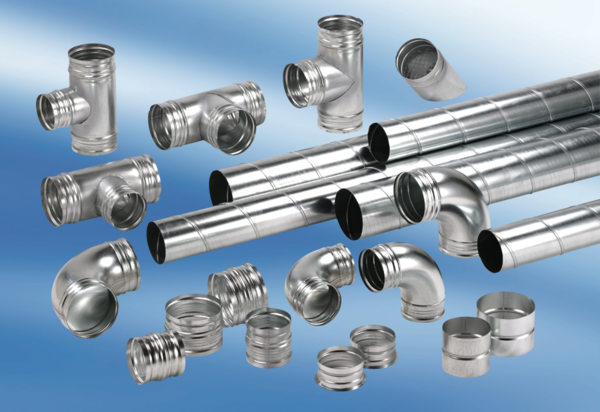 